JAMYLE FELIX DA SILVA MARINHO                                                                                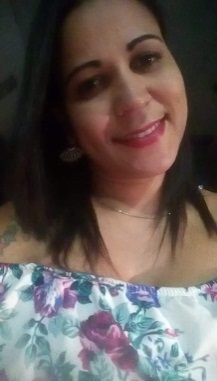 Brasileira, Solteira, Dt. Nasc.: 14/12/1986Rua  90 n: 46  Caetes 1 Abreu E Lima CEP: 53530645Tel.:  81  98583-0174  81 98489 7479                                                                                  E-mail: Jamile_marinho@outlook.comOBJETIVOFazer parte do quadro funcional desta conceituada empresa, priorizando a qualidade de seu produto/serviço e assim podendo contribuir com o crescimento da mesma.ESCOLARIDADEEnsino Médio CompletoEXPERIÊNCIA PROFISSIONAL * BALCONISTA PADARIA  * VENDEDORA EXTERNA E INTERNA * AUXILIAR DE COZINHA * CHAPEIRA  REFERÊNCIA PROFISSIONAL  Sergio Da Silva         81 98660-3994                                           ABREU  E LIMA 2018 